Član 1 Ovim pravilnikom utvrđuje se kalendar za ostvarivanje obrazovno-vaspitnog rada osnovne škole za školsku 2023/2024. godinu. Član 2 Obavezni i ostali oblici obrazovno-vaspitnog rada, utvrđeni propisanim planom i programom nastave i učenja za osnovne škole, planiraju se godišnjim planom rada. Član 3 Nastava i drugi oblici obrazovno-vaspitnog rada u osnovnoj školi ostvaruju se u toku dva polugodišta. Prvo polugodište počinje u petak, 1. septembra 2023. godine, a završava se u petak, 29. decembra 2023. godine. Drugo polugodište počinje u ponedeljak, 22. januara 2024. godine. Drugo polugodište završava se u petak, 31. maja 2024. godine za učenike osmog razreda, odnosno u petak 14. juna 2024. godine za učenike od prvog do sedmog razreda. Član 4 Obavezni oblici obrazovno-vaspitnog rada iz člana 1. ovog pravilnika za učenike od prvog do sedmog razreda, ostvaruju se u 36 petodnevnih nastavnih sedmica, odnosno 180 nastavnih dana. Obrazovno-vaspitni rad za učenike osmog razreda ostvaruje se u 34 petodnevne nastavne sedmice, odnosno 170 nastavnih dana. U slučaju kada zbog ugroženosti bezbednosti i zdravlja učenika i zaposlenih nije moguće da škole ostvare obavezne oblike obrazovno-vaspitnog rada u punom broju nastavnih sedmica i nastavnih dana na godišnjem nivou, moguće je odstupanje do 5% od utvrđenog broja petodnevnih nastavnih sedmica, odnosno nastavnih dana. U okviru 36, odnosno 34 petodnevne nastavne sedmice, škola je u obavezi da godišnjim planom rada ravnomerno rasporedi dane u sedmici, izuzev u slučaju kada zbog ugroženosti bezbednosti i zdravlja učenika i zaposlenih nije moguće da dani u sedmici, koji su raspoređeni godišnjim planom rada, budu ravnomerno raspoređeni. Svaki dan u sedmici neophodno je da bude zastupljen 36, odnosno 34 puta, izuzev u slučaju kada zbog ugroženosti bezbednosti i zdravlja učenika i zaposlenih nije moguće obezbediti da svaki dan u sedmici bude zastupljen utvrđen broj puta. Član 5 Plan i program nastave i učenja za osnovnu muzičku i osnovnu baletsku školu ostvaruje se prema godišnjem planu rada škole u petodnevnim ili šestodnevnim nastavnim sedmicama, u skladu sa zakonom. U slučaju kada zbog ugroženosti bezbednosti i zdravlja učenika i zaposlenih nije moguće da škole ostvare obavezne oblike obrazovno-vaspitnog rada u punom broju nastavnih sedmica i nastavnih dana na godišnjem nivou, moguće je odstupanje do 5% od utvrđenog broja petodnevnih, odnosno šestodnevnih nastavnih sedmica, odnosno nastavnih dana. Član 6 U toku školske godine učenici imaju jesenji, zimski, prolećni i letnji raspust. Jesenji raspust počinje u sredu, 8. novembra 2023. godine, a završava se u petak, 10. novembra 2023. godine. Zimski raspust počinje u sredu, 3. januara 2024. godine, a završava se u petak, 19. januara 2024. godine. Prolećni raspust počinje u ponedeljak, 29. aprila 2024. godine, a završava se u ponedeljak, 6. maja 2024. godine. Za učenike od prvog do sedmog razreda, letnji raspust počinje u ponedeljak, 17. juna 2024. godine, a završava se u petak, 30. avgusta 2024. godine. Za učenike osmog razreda letnji raspust počinje po završetku završnog ispita, a završava se u petak, 30. avgusta 2024. godine. Član 7 U školi se praznuju državni i verski praznici, u skladu sa Zakonom o državnim i drugim praznicima u Republici Srbiji ("Službeni glasnik RS", br. 43/01, 101/07 i 92/11). U školi se praznuje radno Dan sećanja na srpske žrtve u Drugom svetskom ratu, Sveti Sava - Dan duhovnosti, Dan sećanja na žrtve holokausta, genocida i drugih žrtava fašizma u Drugom svetskom ratu, Dan pobede i Vidovdan - spomen na Kosovsku bitku. Dan sećanja na srpske žrtve u Drugom svetskom ratu praznuje se 21. oktobra 2023. godine, Sveti Sava 27. januara 2024. godine, Dan sećanja na žrtve holokausta, genocida i drugih žrtava fašizma u Drugom svetskom ratu 22. aprila 2024. godine, Dan pobede 9. maja 2024. godine i Vidovdan - spomen na Kosovsku bitku 28. juna 2024. godine. Sveti Sava i Vidovdan praznuju se radno, bez održavanja nastave, a Dan sećanja na srpske žrtve u Drugom svetskom ratu, Dan sećanja na žrtve holokausta, genocida i drugih žrtava fašizma u Drugom svetskom ratu i Dan pobede su nastavni dani, izuzev kad padaju u nedelju. U školama se obeležavaju: 8. novembar 2023. godine, kao Dan prosvetnih radnika, 21. februar 2024. godine, kao Međunarodni dan maternjeg jezika i 10. april 2024. godine, kao dan sećanja na Dositeja Obradovića, velikog srpskog prosvetitelja i prvog srpskog ministra prosvete. Član 8 Učenici i zaposleni u školi imaju pravo da ne pohađaju nastavu, odnosno da ne rade u dane sledećih verskih praznika, i to: 1) pravoslavci - na prvi dan krsne slave; 2) pripadnici islamske zajednice - 10. aprila 2024. godine, na prvi dan Ramazanskog bajrama i 16. juna 2024. godine, na prvi dan Kurbanskog bajrama; 3) pripadnici jevrejske zajednice - 25. septembra 2023. godine, na prvi dan Jom Kipura; 4) pripadnici verskih zajednica koje obeležavaju verske praznike po gregorijanskom kalendaru - 25. decembra 2023. godine, na prvi dan Božića; 5) pripadnici verskih zajednica koje obeležavaju verske praznike po julijanskom kalendaru - 7. januara 2024. godine, na prvi dan Božića; 6) pripadnici verskih zajednica koje obeležavaju dane vaskršnjih praznika po gregorijanskom i julijanskom kalendaru - počev od Velikog petka, zaključno sa drugim danom Vaskrsa (katolici - od 29. marta do 1. aprila 2024. godine; pravoslavni od 3. do 6. maja 2024. godine). Član 9 Godišnjim planom rada škola će utvrditi ekskurzije i vreme kada će nadoknaditi nastavne dane u kojima su ostvarene ekskurzije. Ako je dan škole nastavni dan prema kalendaru, škola će taj dan nadoknaditi na način koji utvrdi godišnjim planom rada. Član 10 Vreme saopštavanja uspeha učenika i podele đačkih knjižica na kraju prvog polugodišta, škola utvrđuje godišnjim planom rada, u skladu sa ovim pravilnikom. Vreme podele svedočanstava, kao i vreme podele diploma, škola utvrđuje godišnjim planom rada, u skladu sa ovim pravilnikom. Svečana podela đačkih knjižica, odnosno svedočanstava, učenicima od prvog do sedmog razreda, na kraju drugog polugodišta, obaviće se u petak, 28. juna 2024. godine. Saopštavanje uspeha učenika muzičke i baletske škole na kraju drugog polugodišta i podela svedočanstava i diploma obaviće se u skladu sa godišnjim planom rada škole, u skladu sa ovim pravilnikom. Član 11 Učenici osmog razreda polagaće probni završni ispit u petak, 22. marta 2024. godine i u subotu, 23. marta 2024. godine, a završni ispit u ponedeljak, 17. juna 2024. godine, u utorak, 18. juna 2024. godine i u sredu, 19. juna 2024. godine. Član 12 Tabelarni pregled kalendara obrazovno-vaspitnog rada osnovne škole za školsku 2023/2024. godinu odštampan je uz ovaj pravilnik i čini njegov sastavni deo. Član 13 Ovaj pravilnik stupa na snagu osmog dana od dana objavljivanja u "Službenom glasniku Republike Srbije - Prosvetnom glasniku". TABELARNI PREGLED KALENDARA OBRAZOVNO-VASPITNOG RADA OSNOVNE ŠKOLE ZA ŠKOLSKU 2023/2024. GODINU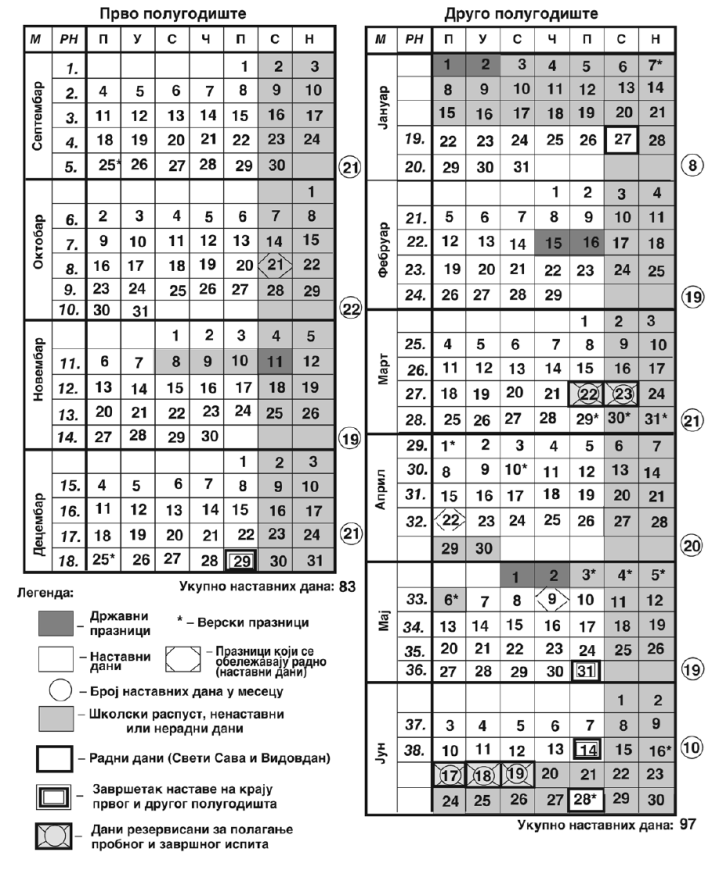 Član 1 Ovim pravilnikom utvrđuje se kalendar za ostvarivanje obaveznih oblika obrazovno-vaspitnog rada (teorijska nastava, praktična nastava i vežbe) i školskog raspusta u gimnaziji, umetničkoj i stručnoj školi, za školsku 2023/2024. godinu. Član 2 Ostali obavezni i fakultativni oblici obrazovno-vaspitnog rada, utvrđeni planom i programom nastave i učenja, odnosno nastavnim planom i programom za gimnazije, umetničke i stručne škole, planiraju se godišnjim planom rada škole. Član 3 Obavezne oblike obrazovno-vaspitnog rada iz člana 1. ovog pravilnika srednje škole ostvaruju na godišnjem nivou, i to: 1) u gimnaziji: - u I, II i III razredu u 37 petodnevnih nastavnih sedmica, odnosno 185 nastavnih dana; - u IV razredu u 33 petodnevnih nastavnih sedmica, odnosno 165 nastavnih dana. U slučaju kada zbog ugroženosti bezbednosti i zdravlja učenika i zaposlenih nije moguće da gimnazije ostvare obavezne oblike obrazovno-vaspitnog rada u punom broju nastavnih sedmica i nastavnih dana na godišnjem nivou, moguće je odstupanje u broju do 5% od utvrđenog broja petodnevnih nastavnih sedmica, odnosno nastavnih dana. U okviru 37, odnosno 33 petodnevnih nastavnih sedmica, gimnazija je u obavezi da godišnjim planom rada ravnomerno rasporedi dane u sedmici, izuzev u slučaju kada zbog ugroženosti bezbednosti i zdravlja učenika i zaposlenih nije moguće da dani u sedmici, koji su utvrđeni godišnjim planom rada, budu ravnomerno raspoređeni. 2) u stručnoj školi: - u I i II razredu trogodišnjeg i I, II i III razredu četvorogodišnjeg obrazovanja u 37 petodnevnih nastavnih sedmica, odnosno 185 nastavnih dana; - u III razredu trogodišnjeg i IV razredu četvorogodišnjeg obrazovanja u 34 petodnevnih nastavnih sedmica, odnosno 170 nastavnih dana. U slučaju kada zbog ugroženosti bezbednosti i zdravlja učenika i zaposlenih nije moguće da stručne škole ostvare obavezne oblike obrazovno-vaspitnog rada u punom broju nastavnih sedmica i nastavnih dana na godišnjem nivou, moguće je odstupanje u broju do 5% od utvrđenog broja petodnevnih nastavnih sedmica, odnosno nastavnih dana. U okviru 37, odnosno 34 petodnevnih nastavnih sedmica, stručna škola je u obavezi da godišnjim planom rada ravnomerno rasporedi dane u sedmici, izuzev u slučaju kada zbog ugroženosti bezbednosti i zdravlja učenika i zaposlenih nije moguće da dani u sedmici, koji su utvrđeni godišnjim planom rada, budu ravnomerno raspoređeni. U četvrtak, 7. novembra 2023. godine, nastava se u svim školama izvodi prema rasporedu časova od četvrtka. Član 4 Plan i program nastave i učenja, odnosno nastavni plan i program za umetničke škole u I, II, III i IV razredu ostvaruje se prema godišnjem planu rada škole u petodnevnim ili šestodnevnim nastavnim sedmicama, u skladu sa zakonom. Član 5 Nastava i drugi oblici obrazovno-vaspitnog rada ostvaruju se u dva polugodišta. Prvo polugodište počinje u petak, 1. septembra 2023. godine, a završava se u petak, 29. decembra 2023. godine. Drugo polugodište počinje u ponedeljak, 22. januara 2024. godine, a završava se u petak, 21. juna 2024. godine. Drugo polugodište za učenike IV razreda gimnazije završava se u petak, 24. maja 2024. godine, a za učenike III razreda trogodišnjeg i IV razreda četvorogodišnjeg obrazovanja stručnih škola u petak, 31. maja 2024. godine. Drugo polugodište za učenike I i II razreda trogodišnjeg, odnosno I, II i III razreda četvorogodišnjeg obrazovanja stručnih škola, za koje je planom i programom nastave i učenja, odnosno nastavnim planom i programom propisana realizacija profesionalne prakse prema individualnom planu realizacije ove prakse za svakog učenika, završava se najkasnije u četvrtak, 15. avgusta 2024. godine. Član 6 U toku školske godine učenici imaju jesenji, zimski, prolećni i letnji raspust. Jesenji raspust počinje u sredu, 8. novembra 2023. godine, a završava se u petak, 10. novembra 2023. godine. Zimski raspust počinje u ponedeljak, 1. januara 2024. godine, a završava se u petak, 19. januara 2024. godine. Prolećni raspust počinje u ponedeljak, 29. aprila 2024. godine, a završava se u ponedeljak, 6. maja 2024. godine. Za učenike I, II i III razreda gimnazije i četvorogodišnjih srednjih stručnih škola i učenike I i II razreda trogodišnjih srednjih stručnih škola, letnji raspust počinje u ponedeljak, 24. juna 2024. godine, a završava se u petak, 30. avgusta 2024. godine. Za učenike IV razreda gimnazije, IV razreda četvorogodišnjih i III razreda trogodišnjih srednjih stručnih škola, letnji raspust počinje po završetku maturskog/završnog ispita, a završava se u petak, 30. avgusta 2024. godine. Član 7 U školi se praznuju državni i verski praznici, u skladu sa Zakonom o državnim i drugim praznicima u Republici Srbiji ("Službeni glasnik RS", br. 43/01, 101/07 i 92/11). U školi se praznuju i: 1) 21. oktobar 2023. godine, kao Dan sećanja na srpske žrtve u Drugom svetskom ratu; 2) 27. januar 2024. godine, Sveti Sava - Dan duhovnosti, školska slava; 3) 22. april 2024. godine, kao Dan sećanja na žrtve holokausta, genocida i drugih žrtava fašizma u Drugom svetskom ratu; 4) 9. maj 2024. godine, kao Dan pobede; 5) 28. jun 2024. godine, Vidovdan - spomen na Kosovsku bitku. Sveti Sava i Vidovdan se praznuju radno, bez održavanja nastave, a Dan sećanja na srpske žrtve u Drugom svetskom ratu, Dan sećanja na žrtve holokausta, genocida i drugih žrtava fašizma u Drugom svetskom ratu i Dan pobede su nastavni dani, izuzev kad padaju u dane kada škola i inače ne radi. U školi se obeležavaju i: 1) 8. novembar 2023. godine, kao Dan prosvetnih radnika; 2) 21. februar 2024. godine, kao Međunarodni dan maternjeg jezika; 3) 10. april 2024. godine, kao dan sećanja na Dositeja Obradovića, velikog srpskog prosvetitelja i prvog srpskog ministra prosvete. Član 8 Učenici i zaposleni u školi imaju pravo da ne pohađaju nastavu, odnosno da ne rade u dane sledećih verskih praznika, i to: 1) pravoslavci - na prvi dan krsne slave; 2) pripadnici islamske zajednice - 10. aprila 2024. godine, na prvi dan Ramazanskog bajrama i 16. juna 2024. godine, na prvi dan Kurbanskog bajrama; 3) pripadnici jevrejske zajednice - 25. septembra 2023. godine, na prvi dan Jom Kipura; 4) pripadnici verskih zajednica koje obeležavaju verske praznike po gregorijanskom kalendaru - 25. decembra 2023. godine, na prvi dan Božića; 5) pripadnici verskih zajednica koje obeležavaju verske praznike po julijanskom kalendaru - 7. januara 2024. godine, na prvi dan Božića; 6) pripadnici verskih zajednica koje obeležavaju dane vaskršnjih praznika po gregorijanskom i julijanskom kalendaru - počev od Velikog petka, zaključno sa drugim danom Vaskrsa (katolici - od 29. marta do 1. aprila 2024. godine; pravoslavci od 3. do 6. maja 2024. godine). Član 9 Godišnjim planom rada škola će utvrditi ostvarivanje ekskurzije i vreme kada će nadoknaditi nastavne dane u kojima su se ostvarivale ekskurzije. Ako je Dan škole nastavni dan prema kalendaru, škola će taj dan nadoknaditi na način koji utvrdi godišnjim planom rada. Član 10 Vreme saopštavanja uspeha učenika i podela đačkih knjižica na kraju prvog polugodišta, škola utvrđuje godišnjim planom rada, u skladu sa ovim pravilnikom. Vreme podele svedočanstava, polaganje završnog ispita na kraju trogodišnjeg obrazovanja i maturskog ispita na kraju četvorogodišnjeg obrazovanja, kao i vreme podele diploma, škola utvrđuje godišnjim planom rada, u skladu sa ovim pravilnikom. Član 11 Prijavljivanje za polaganje prijemnih ispita obaviće se od 16-22. aprila 2024. godine, i to: 1) od utorka, 16. aprila do petka, 19. aprila 2024. godine, elektronskim putem preko portala Moja srednja škola; 2) u petak, 19. aprila i ponedeljak, 22. aprila 2024. godine, neposredno u matičnim osnovnim školama i neposredno u srednjim školama u kojima je organizovano polaganje prijemnih ispita. Prijemni ispiti za upis učenika u srednje škole za školsku 2024/2025. godinu biće organizovani u periodu od 10-19. maja 2024. godine, i to za upis u: - srednje muzičke škole; - srednje baletske škole; - umetničke škole likovne oblasti i na obrazovne profile u oblasti umetnosti; - odeljenja za učenike sa posebnim sposobnostima za matematiku; - odeljenja učenika sa posebnim sposobnostima za fiziku; - odeljenja učenika sa posebnim sposobnostima za računarstvo i informatiku; - odeljenja učenika sa posebnim sposobnostima za scensku i audio-vizuelnu umetnost; - odeljenja učenika sa posebnim sposobnostima za geografiju i istoriju; - odeljenja učenika sa posebnim sposobnostima za biologiju i hemiju; - odeljenja za učenike sa posebnim sposobnostima za filološke nauke (ispit iz srpskog/maternjeg jezika i književnosti i ispit iz stranog jezika); - srednje škole u kojima se deo nastave odvija na stranom jeziku. Prijem sportske dokumentacije za kandidate za upis u odeljenja za učenike sa posebnim sposobnostima za sport održaće se u subotu, 8. juna i ponedeljak, 10. juna 2024. godine. Član 12 Tabelarni pregled kalendara obrazovno-vaspitnog rada srednjih škola za školsku 2023/2024. godinu odštampan je uz ovaj pravilnik i čini njegov sastavni deo. Član 13 Ovaj pravilnik stupa na snagu osmog dana od dana objavljivanja u "Službenom glasniku Republike Srbije - Prosvetnom glasniku". TABELARNI PREGLED KALENDARA OBRAZOVNO-VASPITNOG RADA SREDNJIH ŠKOLA ZA ŠKOLSKU 2023/2024. GODINU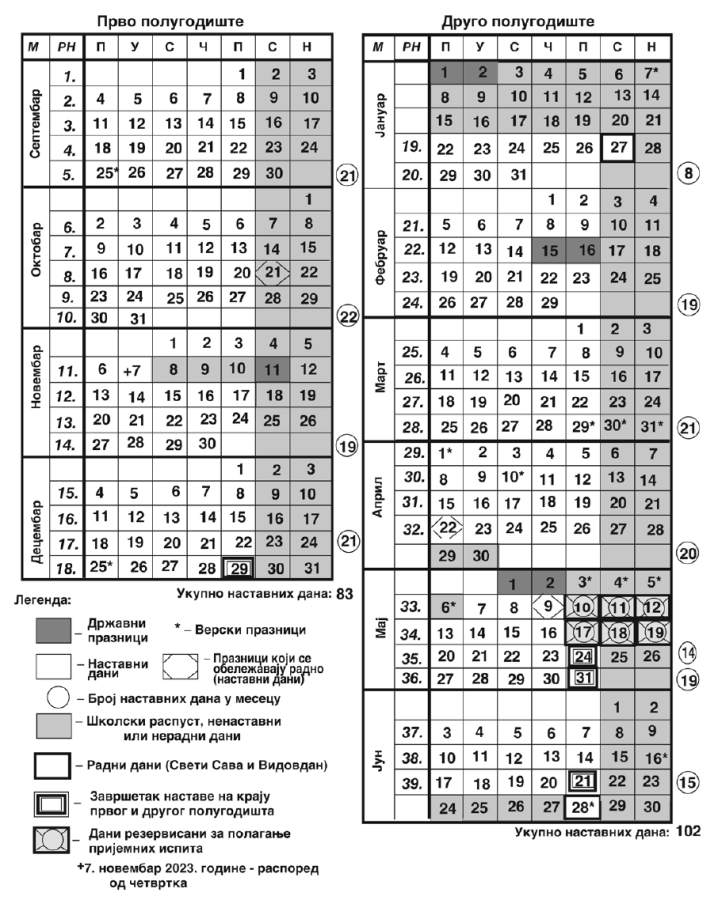 PRAVILNIKO KALENDARU OBRAZOVNO-VASPITNOG RADA OSNOVNE ŠKOLE ZA ŠKOLSKU 2023/2024. GODINU("Sl. glasnik RS - Prosvetni glasnik", br. 6/2023)PRAVILNIKO KALENDARU OBRAZOVNO-VASPITNOG RADA SREDNJIH ŠKOLA ZA ŠKOLSKU 2023/2024. GODINU("Sl. glasnik RS - Prosvetni glasnik", br. 6/2023)